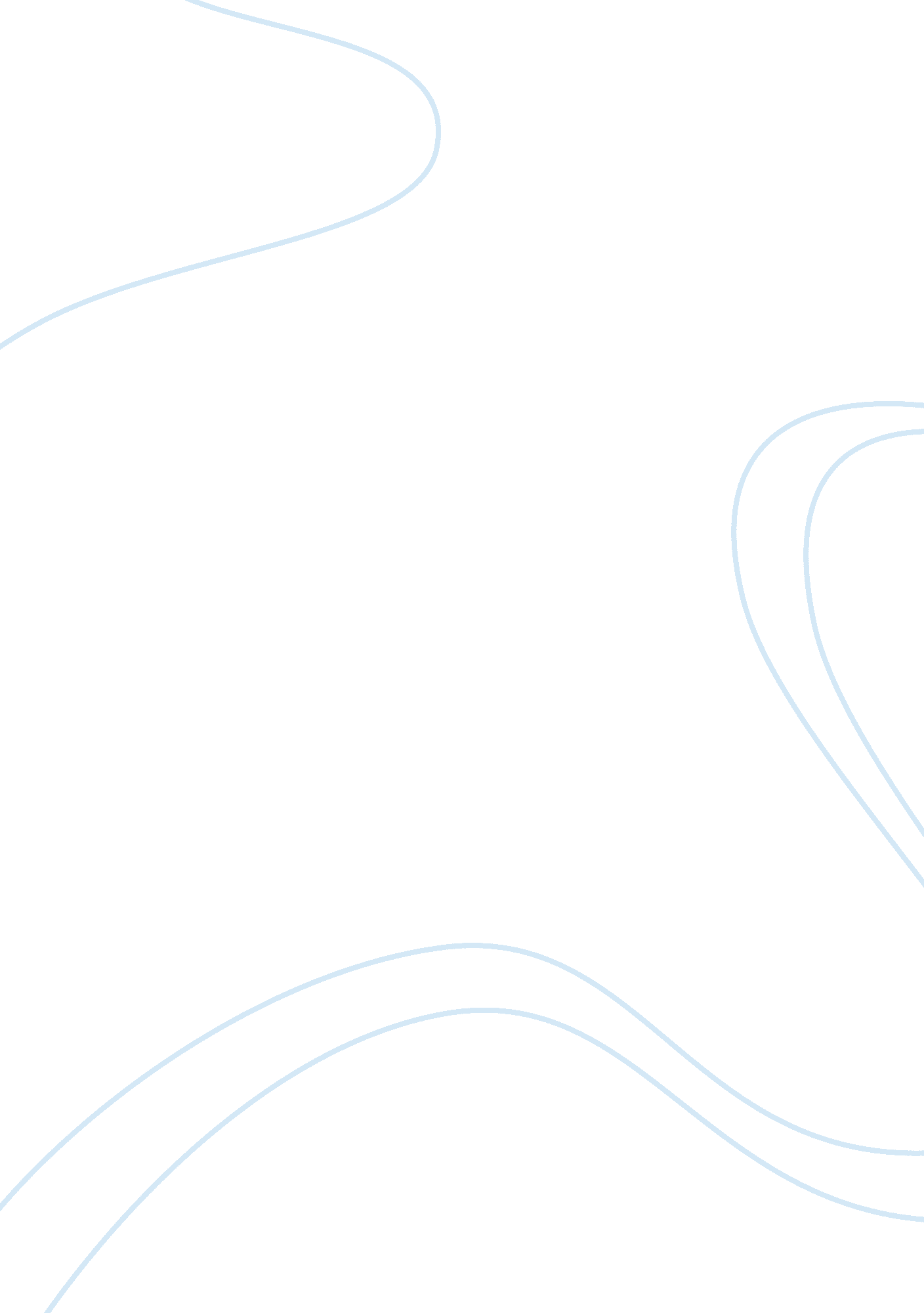 Chlorhexidine digluconate c34h54cl2n10o14 structure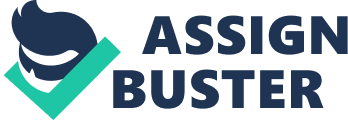 Contents Bio Activity: Experimental data Predicted – ACD/Labs Predicted – ChemAxon Experimental Physico-chemical Properties Experimental Gravity: Experimental Solubility: Miscellaneous Safety: Bio Activity: Predicted data is generated using the ACD/Labs Percepta Platform – PhysChem Module No predicted properties have been calculated for this compound. Click to predict properties on the Chemicalize site Molecular Formula C 34 H 54 Cl 2 N 10 O 14 Average mass 897. 757 Da Density Boiling Point Flash Point Molar Refractivity Polarizability Surface Tension Molar Volume 1. 06 g/mLAlfa Aesar41385 10 mM in DMSOMedChem ExpressHY-B0608 DMSO: 38mg/mLMedChem ExpressHY-B0608 WARNING: Irritates skin and eyes, not for human consumptionAlfa Aesar41385 AntibacterialMedChem ExpressHY-B0608 Anti-infectionMedChem ExpressHY-B0608 Anti-infection; MedChem ExpressHY-B0608 Chlorhexidine is an antiseptic effective against a wide variety of gram-negative and gram-positive organisms. MedChem Express Chlorhexidine is an antiseptic effective against a wide variety of gram-negative and gram-positive organisms.; Target: Antibacterial; Chlorhexidine is a chemical antiseptic. It is effective on both Gram-positive and Gram-negative bacteria, although it is less effective with some Gram-negative bacteria. It has both bactericidal and bacteriostatic mechanisms of action, the mechanism of action being membrane disruption, not ATPase inactivation as previously thought. It is also useful against fungi and enveloped viruses, though this has not been extensively investigated. MedChem ExpressHY-B0608 Chlorhexidine is an antiseptic effective against a wide variety of gram-negative and gram-positive organisms.; Target: AntibacterialChlorhexidine is a chemical antiseptic. It is effective on both Gram-positive and Gram-negative bacteria, although it is less effective with some Gram-negative bacteria. It has both bactericidal and bacteriostatic mechanisms of action, the mechanism of action being membrane disruption, not ATPase inactivation as previously thought. It is also useful against fungi and enveloped viruses, though this has not been extensively investigated. Chlorhexidine is harmful in high concentrations, but is used safely in low concentrations in many products, such as mouthwash and contact lens solutions [1, 2]. MedChem ExpressHY-B0608 Density: Boiling Point: Vapour Pressure: Enthalpy of Vaporization: Flash Point: Index of Refraction: Molar Refractivity: #H bond acceptors: #H bond donors: #Freely Rotating Bonds: #Rule of 5 Violations: ACD/LogP: ACD/LogD (pH 5. 5): ACD/BCF (pH 5. 5): ACD/KOC (pH 5. 5): ACD/LogD (pH 7. 4): ACD/BCF (pH 7. 4): ACD/KOC (pH 7. 4): Polar Surface Area: Polarizability: Surface Tension: Molar Volume: 